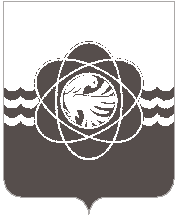 П О С Т А Н О В Л Е Н И Еот______________________ № __________В соответствии с Порядком принятия решений о разработке муниципальных программ муниципального образования «город Десногорск» Смоленской области, их формирования и реализации, утверждённым постановлением Администрации муниципального образования «город Десногорск» Смоленской области от 09.12.2014 № 1443 и постановлением Администрации муниципального образования «город Десногорск» Смоленской области от 17.09.2019 № 1036 «Об утверждении перечня муниципальных программ муниципального образования «город Десногорск» Смоленской области», в целях реализации программных мероприятий,Администрация муниципального образования «город Десногорск» Смоленской области постановляет: Внести в постановление Администрации муниципального образования «город Десногорск» Смоленской области от 31.12.2013 № 1221 «Об утверждении муниципальной программы «Развитие образования в муниципальном образовании «город Десногорск» Смоленской области» (в ред. от 26.05.2014 № 660, от 22.07.2014 № 900, от 28.07.2014 № 928, от 10.12.2014 № 1446, от 16.12.2014 № 1472, от 24.12.2014 № 1524, от 30.12.2014 № 1542, от 31.12.2014 № 1553, от 31.12.2014 № 1554, от 02.04.2015 № 346, от 23.04.2015 № 411, от 20.07.2015 № 770, от 26.10.2015 № 1183, от 30.11.2015 № 1326, от 08.12.2015 № 1362, от 25.12.2015 № 1456, от 26.02.2016 № 184, от 14.03.2016 № 217, от 31.03.2016 № 319, от 30.06.2016 № 698, от 10.08.2016 № 836, от 21.09.2016 № 997, от 30.11.2016 № 1288, от 29.12.2016 № 1395, от 28.02.2017 № 189, от 25.04.2017 № 383, от 31.05.2017 № 508, от 30.06.2017 № 621, от 24.07.2017 № 722, от 08.08.2017 № 798,от 02.11.2017 № 1096, от 28.11.2017 № 1196, от 26.12.2017 № 1313, от 26.02.2018 № 188, от 05.06.2018 № 506, от 05.06.2018 № 508, от 09.08.2018 № 669, от 10.08.2018 № 671, от 24.10.2018 № 899, от 23.11.2018 № 1021, от 26.12.2018 № 1144, от 25.02.2019 № 182, от 07.05.2019 № 490, от 04.06.2019   №  613, от   01.07.2019  № 729,  от   31.10.2019  № 1218,   от  20.11.2019   № 1301, от 22.11.2019 № 1304, от 27.12.2019 № 1478, от 31.01.2020 № 71, от 10.04.2020 № 327, от 10.07.2020 № 500) в приложение следующие изменения:В Паспорте муниципальной программы «Развитие образования в муниципальном образовании «город Десногорск» Смоленской области:В строке 6 графу 2 дополнить подпунктом:«- доля обучающихся, получающих начальное общее образование в муниципальных образовательных организациях, обеспеченных бесплатным горячим питанием (%).».1.1.2. Строку 8 изложить в следующей редакции:«                                                                                                                                                        ».1.1.3. В строке 9 графу 2 дополнить подпунктом:«- доля обучающихся, получающих начальное общее образование в муниципальных образовательных организациях, обеспеченных бесплатным горячим питанием (%) на 2020 год – 100 %.».1.2. В разделе 2 Цели, целевые показатели, описание ожидаемых конечных результатов, сроков и этапов реализации муниципальной программ:1.2.1. Абзац 6 «Целевыми показателями муниципальной программы являются» дополнить пунктом:«- доля обучающихся, получающих начальное общее образование в муниципальных образовательных организациях, обеспеченных бесплатным горячим питанием (%).».1.2.2. Абзац 9 дополнить пунктом:« - доля обучающихся, получающих начальное общее образование в муниципальных образовательных организациях, обеспеченных бесплатным горячим питанием (%) на 2020 год – 100 %.».1.3. Раздел 4. Обоснование ресурсного обеспечения муниципальной программы изложить в следующей редакции:«Ресурсное обеспечение реализации муниципальной программы осуществляется из средств областного, местного и федерального бюджетов.Общий объем финансирования муниципальной программы составляет 2 749 379,6 тыс. рублей, из них: средства местного бюджета – 944 537,7 тыс. рублей,средства федерального бюджета - 6 588,3 тыс. рублей,средства областного бюджета – 1 798 253,6тыс. рублей.По годам реализации:Объем финансирования муниципальной программы подлежит ежегодному уточнению.».1.4. В Паспорте подпрограммы 2 «Развитие общего образования»:1.4.1. В строке 4 графу 2 дополнить подпунктом:«- доля обучающихся, получающих начальное общее образование в муниципальных образовательных организациях, обеспеченных бесплатным горячим питанием (%).».1.4.2. Строку 6 изложить в следующей редакции:1.5. В разделе 2 Цели и целевые показатели реализации подпрограммы 2 муниципальной программы:1.5.1. Подпункт 5 подраздела «Целевые показатели подпрограммы 2» изложить в следующей редакции:«- охват учащихся 5-11 классов общеобразовательных организаций горячим питанием.».1.5.2. Подраздел «Целевые показатели подпрограммы 2» дополнить подпунктом следующего содержания:«- доля обучающихся, получающих начальное общее образование в муниципальных образовательных организациях, обеспеченных бесплатным горячим питанием (%).».1.6. В разделе 3 Перечень основных мероприятий подпрограммы 2 муниципальной программы:1.6.1. Абзац 1 изложить в следующей редакции: «Подпрограмма 2 «Развитие общего образования» содержит 4 основных мероприятия, направленных на формирование условий для получения доступного и качественного общего образования в соответствии с запросами населения.»1.6.2. В абзаце 3 подраздела «Основное мероприятие 1 подпрограммы «Развитие общего образования» подпункт 5 пункта б) изложить в новой редакции:«- охват учащихся 5-11 классов общеобразовательных организаций горячим питанием.».1.6.3. В абзаце 4 подраздела «Основное мероприятие 1 подпрограммы «Развитие общего образовании» подпункт 6 изложить в новой редакции:«- охват учащихся 5-11 классов общеобразовательных организаций горячим питанием останется стабильным».1.6.4. Внести подраздел следующего содержания:«Основное мероприятие 4 подпрограммы 2 «Развитие общего образования»Основное мероприятие 4 подпрограммы 2 – обеспечение бесплатным горячим питанием обучающихся в муниципальных общеобразовательных организациях - направлено на:- обеспечение обучающихся, получающих начальное общее образование в муниципальных образовательных организациях, бесплатным горячим питанием не менее одного раза в день, включающее горячее блюдо и горячий напиток;- организацию качественного, безопасного и здорового питания обучающихся муниципальных образовательных организаций.В рамках основного мероприятия 4 подпрограммы 2 в муниципальном образовании «город Десногорск» Смоленской области обучающимся, получающим начальное общее образование в муниципальных образовательных организациях, будет предоставлено бесплатное горячее питание. Основное мероприятие 4 подпрограммы 2 направлено на достижение показателей:а) муниципальной программы:- Доля обучающихся, получающих начальное общее образование в муниципальных образовательных организациях, обеспеченных бесплатным горячим питанием (%).б) подпрограммы 2:- Доля обучающихся, получающих начальное общее образование в муниципальных образовательных организациях, обеспеченных бесплатным горячим питанием (%).В ходе реализации основного мероприятия 4 будут достигнуты следующие результаты:- Доля обучающихся, получающих начальное общее образование в муниципальных образовательных организациях, обеспеченных бесплатным горячим питанием (%) на 2020 год – 100 %.1.7. Раздел 4. Обоснование ресурсного обеспечения подпрограммы 2 муниципальной программы изложить в следующей редакции:«Ресурсное обеспечение реализации основных мероприятий подпрограммы 2 осуществляется из средств местного и областного бюджетов.Общий объем финансирования подпрограммы 2 составляет 1 201 338,0 тыс. рублей, из них:средства местного бюджета – 194 707,0 тыс. рублей,средства федерального бюджета – 4 780,6 тыс. рублей, средства областного бюджета – 1 001 850,4 тыс. рублей.По годам реализации:Объем финансирования подпрограммы подлежит ежегодному уточнению.»1.8. Приложение № 1 к муниципальной программе «Развитие образования в муниципальном образовании «город Десногорск» Смоленской области» «Целевые показатели реализации муниципальной программы «Развитие образования в муниципальном образовании «город Десногорск» Смоленской области» изложить в новой редакции согласно Приложению № 1. 1.9. Приложение № 2 к муниципальной программе «Развитие образования в муниципальном образовании «город Десногорск» Смоленской области» «План реализации муниципальной программы «Развитие образования в муниципальном образовании «город Десногорск» Смоленской области» изложить в новой редакции согласно Приложению № 2.2. Комитету по образованию Администрации муниципального образования «город Десногорск» Смоленской области (Е.Д. Кузьмина) в течение 10 календарных дней разместить в ГАС «Управление» актуализированную муниципальную программу «Развитие образования в муниципальном образовании «город Десногорск» Смоленской области.3. Отделу информационных технологий и связи с общественностью (Н.В. Барханоева) разместить настоящее постановление на официальном сайте Администрации муниципального образования «город Десногорск» Смоленской области в сети Интернет.4. Контроль исполнения п. 3 настоящего постановления возложить на начальника отдела экономики и инвестиций Администрации муниципального образования «город Десногорск» Смоленской области Т.В. Петрулину, контроль исполнения настоящего постановления возложить на председателя Комитета по образованию Администрации муниципального образования «город Десногорск» Смоленской области Т.В. Токареву.Глава муниципального образования«город Десногорск» Смоленской области				        А.Н. ШубинО внесении изменений в постановление Администрации муниципального образования «город Десногорск» Смоленской области от 31.12.2013                      № 1221 «Об утверждении муниципальной программы «Развитие образования в муниципальном образовании «город Десногорск» Смоленской области» Объемы ассигнований муниципальной программы (по годам реализации и в разрезе источников финансирования)Общий объем финансирования Программы составляет 2 749 379,6 тыс. рублей, из них: средства местного бюджета – 944 537,7 тыс. рублей,средства федерального бюджета - 6 588,3 тыс. рублей,средства областного бюджета – 1 798 253,6тыс. рублей.По годам реализации:Объем финансирования Программы подлежит ежегодному уточнению.ГодОбщий объем (тыс.руб.)из них за счет средств (тыс.руб.):из них за счет средств (тыс.руб.):из них за счет средств (тыс.руб.):ГодОбщий объем (тыс.руб.)местного бюджетафедерального бюджетаобластного бюджета2014273 928,195 628,50,0178 299,62015281 079,8104 786,70,0176 293,12016291 785,8113 468,20,0178 317,62017277 682,4103 199,30,0174 483,12018298 118,794 987,90,0203 130,82019302 496,0111 334,30,0191 161,72020359 967,8115 995,96 588,3237 383,62021327 377,1102 501,50,0224 875,62022336 943,9102 635,40,0234 308,5Объемы ассигнований подпрограммы (по годам реализации и в разрезе источников финансирования)Общий объем  финансирования  подпрограммы  2  составляет                 1 201 338,0 тыс. рублей, из них:средства местного бюджета – 194 707,0 тыс. рублей,средства федерального бюджета – 4 780,6 тыс. рублей, средства областного бюджета – 1 001 850,4 тыс. рублей.По годам реализации:Объем финансирования подпрограммы подлежит ежегодному уточнению.ГодОбщий объем (тыс.руб.)из них за счет средств (тыс.руб.):из них за счет средств (тыс.руб.):из них за счет средств (тыс.руб.):ГодОбщий объем (тыс.руб.)местного бюджетафедерального бюджетаобластного бюджета2014115 900,220 978,40,094 921,82015117 139,519 043,10,098 096,42016123 258,524 597,70,098 660,82017128 752,627 414,90,0101 337,72018135 847,020 714,50,0115 132,52019136 573,523 634,10,0112 939,42020144 038,222 108,14 780,6117 149,52021146 904,518 108,10,0128 796,42022152 924,018 108,10,0134 815,9Отп.: 2 экз. в делоИсп.: И.А. Кудиновател.: 3-22-03«____»________ 2020________________________Разослать: КО – 2 экз.МКУ ЦБ – 1 экз.Финуправление – 1 экз.ОЭ – 1 экз.Ю.В. Голякова_________________________«____»_____________ 2020С.В. Потупаева_________________________«____»_____________ 2020О.Б. Хромченкова_________________________«____»_____________ 2020О.С. Шакина_________________________«____»_____________ 2020